South West Biosciences Doctoral Training PartnershipPIPS/CASE ReportThe aim of the Student Feedback Report is to capture information about your placement including an insight into your placement, feedback on your host organisation and the impact of undertaking your placement.Once completed, please return to swbio-dtp@bristol.ac.uk.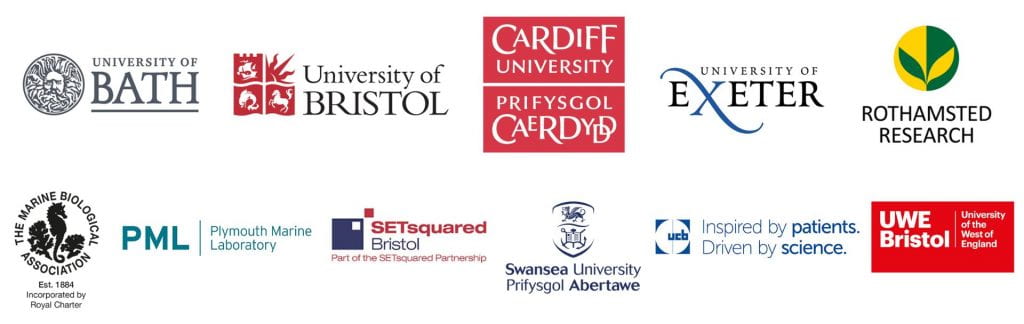 StudentNameStudentRegistered universityHost OrganisationNamePlacementPIPS/CASEBBSRC ReportPlease confirm you have submitted your PIPS/CASE report to BBSRC?  Yes / NoFurther information about how to submit your BBSRC report can be found in the ‘after your placement’ section on the relevant DTP placement webpages. Placement insightThis section will be displayed on our SWBio DTP website for your fellow students to gain a brief insight into your placement, with the aim to help other students when deciding on a placement or for careers in the future.This will also help you reflect on your placement and with preparing your presentation as part of reporting back at the Annual Careers Conference on your placement.We are aware some questions may be very similar to your BBSRC Report, but this information is retained by BBSRC.  Subsequently, please do just copy and paste where you are able to.PIPS only: How did you find your placement?PIPS blog ……       DTP student database ……        DTP event……         Institutional Careers service…….      Supervisor……           Friend……         External advert……             Other (please list)PIPS only: How long did it take you to find a placement?  (months)<1 ……          1-2 ……           2-3 ……          3-4 ……          4-5 ……        6 +……Brief overview of host organisation.What was the main objective(s) of your placement?Briefly list your main duties and responsibilities.What did you most enjoy about your placement?Would you recommend a placement?Yes / No  (please delete as appropriate)What were the three top skills you feel you utilised the most when undertaking this placement and which of the Vitae RDF 12 sub-domains do these come under?Refer to the Vitae RDF to answer this.Give one example of how you think your research will benefit from undertaking your placement?What is the one tip you would give a student who is trying to find a placement and/or whilst on their placement?This ‘placement insight’ section will be made available on the SWBio DTP website and may be used for other material in relation to the SWBio DTP.  Alongside the text, a photo whilst on your placement (if none provided, your student profile headshot) will be displayed.  If there is any issue with having your ‘placement insight’ and placement photo displayed on the website, please do contact swbio-dtp@bristol.ac.uk.Feedback on OrganisationWould you undertake another placement with this organisation? Yes / No   (please delete as appropriate)If no, why?Did you feel supported whilst on your placement?Yes / No   (please delete as appropriate)If no, why?Did the placement turn out to be different to what you had expected or agreed?Yes / No   (please delete as appropriate) If yes, why?  If appropriate, how could you mitigate against this happening again?What (if any) in house training did the host organisation offer?Any other comments:Impact of your placementImpact of your placementImpact of your placementImpact of your placementImpact of your placementImpact of your placementHow beneficial was the placement for your:How beneficial was the placement for your:How beneficial was the placement for your:How beneficial was the placement for your:How beneficial was the placement for your:How beneficial was the placement for your:Very beneficialBeneficialSomewhat beneficialNot at all beneficialToo early to sayTraining and skills developmentResearch ProjectTo what extent has the placement made you more or less likely to consider a career in:To what extent has the placement made you more or less likely to consider a career in:To what extent has the placement made you more or less likely to consider a career in:To what extent has the placement made you more or less likely to consider a career in:To what extent has the placement made you more or less likely to consider a career in:To what extent has the placement made you more or less likely to consider a career in:Much more likelyMore likelyLess likelyMuch less likelyNo influenceHigher education sector (e.g. postdoc, lecturer)Bioscience industryDescribe any major achievements/outcomes of your placement.Describe any major achievements/outcomes of your placement.Describe any major achievements/outcomes of your placement.Describe any major achievements/outcomes of your placement.Describe any major achievements/outcomes of your placement.Describe any major achievements/outcomes of your placement.If you have taken any photos whilst on your placement, please do send to swbio-dtp@bristol.ac.uk.  These photos will be displayed on our SWBio DTP website and may be used for other marketing and publicity material in relation to the SWBio DTP.